Veolia Energie ČR, a.s., 28. října 3337/7, Moravská Ostrava, 702 00 Ostrava
Region Střední Morava, Okružní, 779 00 OlomoucČíslo smlouvy:	42116DIAGRAM NA DODÁVKU A ODBĚR TEPLApro odběrné místo: D432-601 /017Platnost pro rok: 2017Název OM:	Máchova 62, MŠSazba:	432S60Odběratel prohlašuje, že rozdělení podlahových ploch odpovídá skutečnosti a že nahlásí dodavateli každou změnu výměry podlahové plochy bytových a nebytových prostor.Plnění odběru tepla podle tohoto diagramu je podmíněno uzavřením "Ujednání o ceně".Zmocněnec odběratele pro jednání 	(jméno)	(telefon)Další ujednání: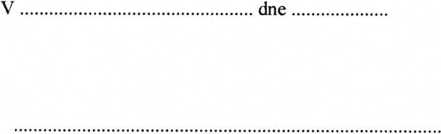 Za dodavatele XXXXXXXXXXXXXXVedoucí útvaru péče o zákazníkaTepelná energie v GJMW sjednané pro výpočet stálého platuMW sjednané pro výpočet stálého platuGJ sjednané pro výpočet stálého platuGJ sjednané pro výpočet stálého platuTepelná energie v GJnebytybytynebytybytyLeden690,0550,000LJnor540,0550,000Březen490,0550,000Duben310,0550,000Květen80,0550,000Červen40,0550,000Červenec40,0550,000Srpen40,0550,000Září120,0550,000Říjen310,0550,000Listopad480,0550,000Prosinec660,0550,000ROK380nebytybytypodlahová plocha (m2)podlahová plocha (m2) - pro rozúčtovánípočet bytových jednotek zásobovaných tepelnou energiípodíl dodaného tepla (%)100,000.00